Elegante 4K Innovation mit höchster FlexibilitätPanasonic FXW724 mit verbessertem Panel und erweitertem Farbraum für hervorragende Bildqualität und flimmerfreie ActionIm ÜberblickPanasonic FXW724-Serie im Detail4K HDR LED-TV mit 1.600 Hz (bmr): Verbessertes Panel mit erweitertem Farbraum für hervorragende Bildqualität und flimmerfreie ActionSwitch Design: Hochwertiges Metalldesign und innovatives StandfusskonzeptCinema Surround Sound Plus: Kräftige Bässe, klare Dialoge und ein präzises Klangbild für ein exzellentes HeimkinovergnügenHDR-Multi-Support: Unterstützt die wichtigsten HDR-Formate HDR10/PQ (4K Blu-ray), Hybrid Log Gamma (Broadcast) sowie die neue HDR10+ Dynamic Metadata TechnologieQuattro Tuner mit Twin-Konzept und 2 CI-Slots für maximale Vielseitigkeit beim Empfang über Kabel, Antenne, Satellit und TV>IP (Server & Client)Bluetooth Audio Link: Für die
Audio-Wiedergabe auf dem TV oder auf Bluetooth-LautsprechernPRESSEINFORMATIONFebruar 2018 Rotkreuz, Februar 2018 – Die Modelle der Panasonic FXW724-Serie unterstreichen in beeindruckender Weise die Kombination von Eleganz und Flexibilität. Das innovative Switch-Design sorgt für höchsten Komfort bei der Aufstellung des Fernsehgeräts. Dank Quattro-Tuner mit Twin-Konzept sowie TV>IP Server & Client ist maximale Vielseitigkeit beim Fernsehempfang und der Verteilung der Signale im Haus gegeben. Das neue Bluetooth Audio Link bietet die kabellose Verbindung zu drahtlosen Lautsprechern sowie Smartphone und Tablets ohne komplizierten Installationsaufwand. Intuitive Bedienung garantiert der weiter optimierte My Home Screen 3.0, mit dem favorisierte Inhalte jetzt noch schneller aufgerufen werden können. Das verbesserte Bright Panel mit erweitertem Farbraum liefert zusammen mit HDR Multi Support hervorragende und messerscharfe Bildqualität mit hohem Kontrastumfang und leuchtenden, lebensechten Farben. Das Cinema Surround Sound Plus-System begeistert mit exzellentem Klang.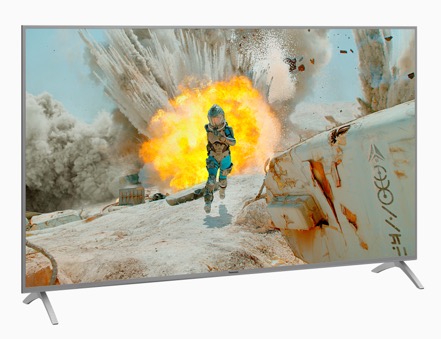 Die Panasonic FXW724-Serie ist in vier verschiedenen Bildgrössen mit 164 cm (65 Zoll), 139 cm (55 Zoll), 123 cm (49 Zoll) sowie 100 cm (40 Zoll) erhältlich und überzeugt bereits auf den ersten Blick durch ihr schlankes und elegantes Erscheinungsbild. Dank dem innovativem Switch-Design kann der Fernseher sehr flexibel aufgestellt und das Design nach persönlichen Vorlieben angepasst werden. Die Standfüsse können aussen oder innen am Gerät befestigt werden (40“ nur aussen). Dies garantiert, dass der FXW724 auf nahezu jedem Sideboard seinen Platz findet. Die hochwertigen und modernen Materialien unterstreichen das zeitlose und moderne Design.Hervorragende Bildqualität mit natürlichen Farben„Gegenüber dem durch viele Tests ausgezeichneten Vorgänger konnte Panasonic den FXW724 nochmals verbessern. Das optimierte Bright Panel mit erweitertem Farbraum begeistert mit hervorragender Bildqualität und natürlichen Farben sowie dank 1600 Hz (bmr) mit einer messerscharfen Darstellung auch bei schnellen Bewegungen“, freut sich Dirk Schulze, Head of Product Marketing TV/Home AV bei Panasonic Deutschland. Der HDR Multi Support unterstützt die wichtigsten HDR-Formate HDR10/PQ, HLG (Hybrid Log Gamma) sowie die neue HDR10+ Dynamic Metadata Technologie für 4K Blu-ray, Video-on-Demand-Inhalte sowie Broadcast-Anwendungen. Zusammen mit dem neuen HDR Brightness Enhancer erlebt der Zuschauer leuchtende Bilder mit riesigem Kontrastumfang, tiefem Schwarz und einer nochmals gesteigerten Helligkeit. Local Dimming, das in Abhängigkeit vom Bildinhalt die Hintergrundbeleuchtung einzelner Bildpassagen anpasst, sorgt für feinste Schattierungen und Nuancen. Der neue Sport-Modus lässt zudem die Herzen aller Sportfans höher schlagen. So erscheint der Stadionrasen in leuchtendem Grün, während die Spielertrikots mit natürlichen Farben überzeugen – als wäre der Zuschauer live im Stadion. Die für den Nutzer wichtigsten Bildmodi können dank einer neuen Taste auf der Fernbedienung direkt angewählt werden.Erstklassiger Heimkino-SoundDas exzellente Bildvergnügen wird durch das Cinema Surround Sound Plus System mit kräftigen Bässen, klaren Dialogen und präzisem Klangbild unterstützt. Mit Panasonic Bluetooth Audio Link können Bluetooth-Soundbars oder -Lautsprecher jetzt kabellos verbunden werden, wodurch sich der Installationsaufwand deutlich verringert und die Wohnraumintegration erleichtert wird. Bluetooth Audio Link empfängt darüber hinaus ebenfalls kabellos Musiksignale vom Smartphone oder Tablet, um diese über die TV-Lautsprecher abzuspielen.Intuitiver BedienkomfortTrotz des riesigen Funktionsumfangs ist es Panasonic gelungen, den Bedienkomfort noch intuitiver und einfacher zu gestalten. Durch den erweiterten und verbesserten My Home Screen 3.0 kommt der Zuschauer jetzt noch schneller zu seinen favorisierten Inhalten. Bevorzugte TV-Programme, Apps, Streaming-Dienste oder angeschlossenen Geräte können an den Startbildschirm gepinnt und ohne Umwege gestartet werden. Häufig angezeigte Inhalte wie beispielsweise Fernsehprogramme, YouTube-Videos oder aufgezeichnete Filme ruft der Zuschauer über die neue Locator-Leiste auf. Die Reihenfolge der Lieblingsinhalte kann zudem nach persönlichem Geschmack geändert werden. Durch die Suche nach Schlüsselworten wird das Auffinden bestimmter Inhalte erleichtert. Die Lieblingsapp kann für direkten und schnellen Zugriff auf der MyApp Taste der Fernbedienung hinterlegt werden.Darüber hinaus ist im Laufe des Jahres ein Softwareupdate für die Unterstützung aller gängigen Sprachassistenten in Deutschland geplant.Empfangs-VielfaltDer integrierte und seit Jahren bewährte Quattro-Tuner mit Twin-Konzept, den es so nur bei Panasonic gibt, bietet höchsten Komfort beim TV-Empfang und der Verteilung der Signale im Haus. Er unterstützt auch das neue Einkabelsystem für DVB-S 2.0 (JESS) für eine einfache Installation. Neben je zwei Empfängern für Kabel, Satellit und hochauflösendes Antennenfernsehen ist der FXW724 mit einem TV>IP Client & Server ausgestattet, der für noch mehr Freiheit bei der Aufstellung des Fernsehgerätes sorgt. Als TV>IP Client ist der Fernseher in der Lage, die von einem TV>IP Server ins Heimnetzwerk eingespeisten Signale zu empfangen – per LAN oder auch kabellos per WLAN. Dadurch kann der Standort des Fernsehers unabhängig von einem Antennenanschluss gewählt werden. Als TV>IP Server speist der FXW724 die auf klassischem Wege empfangenen Signale ins Netzwerk ein und stellt sie für kompatible TV>IP-Geräte bereit. Gegenüber DLNA-Streaming bleibt beim TV>IP-Standard der vollständige TV-Komfort mit USB-Recording, EPG, Videotext oder Pay-TV-Entschlüsselung erhalten. TV-KomfortDas Twin-Konzept von Panasonic mit je zwei Empfängern pro Empfangsweg bietet handfeste Vorteile. So ist es möglich auf einer externen USB-Festplatte ein Programm aufzuzeichnen, während ein anderer Sender live geschaut wird. Darüber hinaus lassen sich zwei Sendungen gleichzeitig aufnehmen, während eine davon oder eine bereits mitgeschnittene Aufnahme gesehen wird. Pause Live TV erhöht den Komfort nochmals, da einfach mit der Pause-Taste der Fernbedienung das laufende Programm angehalten wird, um es nach einer Unterbrechung weiter zu schauen. Um keine Szene zu verpassen, kann im Live-Programm bis zu 90 Minuten zurückgespult werden.Weltweite VernetzungMit TV-Anywhere kann der Zuschauer überall – weltweit – auf sein TV-Gerät zu Hause zugreifen, um Live-TV oder eine Aufzeichnung auf seinem Smartphone oder Tablet zu schauen. Hierfür ist eine Internet-Verbindung notwendig und das Gerät muss im Standby-Modus aktiviert sein. Abgerundet wird die Unterhaltungsvielfalt durch HbbTV Unterstützung, DLNA, Webbrowser sowie den Zugriff auf Internet-Apps. Gut für die UmweltAlle Panasonic TV-Modelle sind mit strom- und energiesparenden Funktionen ausgestattet. So werden beispielsweise angeschlossene Geräte nur dann eingeschaltet, wenn sie auch wirklich benötigt werden – getreu der Firmenphilosophie von Panasonic, bei der Umweltaspekte eine übergeordnete Rolle spielen.Preise und VerfügbarkeitDie neuen FXW724 Modelle sind voraussichtlich ab April 2018 erhältlich. Die unverbindliche Preisempfehlung steht noch nicht fest.Technische Daten FXW724-SerieBei Veröffentlichung oder redaktioneller Erwähnung freuen wir uns über die Zusendung eines Belegexemplars!Technische Änderungen und Irrtümer vorbehalten.Stand Februar 2018: Änderungen ohne Ankündigung vorbehalten MODELL TX-65FXW724TX-55FXW724TX-49FXW724TX-40FXW724TX-65FXW724TX-55FXW724TX-49FXW724TX-40FXW724BILD UND TONPanel4K Ultra HD4K Ultra HDBright PanelBright PanelBright PanelAuflösung3.840 x 2.1603.840 x 2.160Bildwiederholfrequenz4K 1600 Hz BMR IFC4K 1600 Hz BMR IFCBildmodusDynamic/Normal/Cinema/True Cinema/Custom/Sport/GameDynamic/Normal/Cinema/True Cinema/Custom/Sport/GameMulti HDR SupportHDR10, HLG, HDR10+ Dynamic Metadata TechnologyHDR10, HLG, HDR10+ Dynamic Metadata TechnologyHDR Brightness Enhancer••KontrastBrillant ContrastBrillant ContrastFarbraumWide Colour SpectrumWide Colour SpectrumLocal DimmingLocal DimmingLocal DimmingLautsprechersystemCinema Surround Sound PlusCinema Surround Sound PlusAusgangsleistung20 W (10 W x 2)20 W (10 W x 2)Sound-ModusStandard/Musik/Sprache/Stadion/UserStandard/Musik/Sprache/Stadion/UserSMARTE FUNKTIONENMy Home Screen• (3.0)• (3.0)Sprachsteuerung / Sprachführung• / •• / •EPG (Electronic Programm Guide)••Menü-Sprachen2727SignalverarbeitungQuad-Core ProQuad-Core ProIntegriertes WLAN••Panasonic Media Center App••Panasonic TV Remote Apps••TV Anywhere••TV>IP• (Server & Client)• (Server & Client)Swipe & Share••Internet Apps••Web Browser••Spiegelung (Easy Mirroring)••DLNA• (DTCP-IP/DMP/DMR/DMS)• (DTCP-IP/DMP/DMR/DMS)Bluetooth• (Keyboard/Maus/Audio)• (Keyboard/Maus/Audio)Panasonic Bluetooth Audio Link••IP Home Control (Crestron/Control 4)••Media Player• (2.0)• (2.0)Unterstützte FormateAVI/HEVC/MKV/WMV/MP4/M4v/FLV/3GPP/VRO/VOB/TS/PS, MP3/AAC/WMA Pro/FLAC/Apple Lossless/WAV, JPEGAVI/HEVC/MKV/WMV/MP4/M4v/FLV/3GPP/VRO/VOB/TS/PS, MP3/AAC/WMA Pro/FLAC/Apple Lossless/WAV, JPEGHbbTV / HbbTV Settings• / •• / •Videotext-Seitenspeicher1000 Seiten1000 SeitenUSB-HDD-Recording mit Time Shift Funktion••Multi Window2T PAP/PIP/PAT2T PAP/PIP/PATHDAVI Control••Hotel Modus / 4K HDR Game Mode• / •• / •ENERGIEEFFIZIENZHerstellerPanasonicPanasonicModellbezeichnungTX-65FXW724TX-55FXW724TX-49FXW724TX-40FXW724TX-65FXW724TX-55FXW724TX-49FXW724TX-40FXW724EU-Energieeffizienzklasse65’’: n.n55’’: A+49“: A40": A65’’: n.n55’’: A+49“: A40": ASichtbare Bildschirmdiagonale in cm / in Zoll65’’: 164 cm / 65“55’’: 139 cm / 55“49“: 123 cm / 49“40": 100 cm / 40"65’’: 164 cm / 65“55’’: 139 cm / 55“49“: 123 cm / 49“40": 100 cm / 40"Leistungsaufnahme durchschnittlich* (Watt)65’’: n.n.55’’: 81 W49“: 75 W40": 62 W65’’: n.n.55’’: 81 W49“: 75 W40": 62 WJährlicher Energieverbrauch (kWh)***65’’: n.n.55’’: 112 kWh49“: 104 kWh40": 86 kWh65’’: n.n.55’’: 112 kWh49“: 104 kWh40": 86 kWhLeistungsaufnahme im Stand-by (Watt)65’’: n.n.55’’: 0,5 W49“: 0,5 W40": 0,5 W65’’: n.n.55’’: 0,5 W49“: 0,5 W40": 0,5 WLeistungsaufnahme im Aus-Zustand (Watt)65’’: n.n.55’’: 0,3 W49“: 0,3 W40": 0,3 W65’’: n.n.55’’: 0,3 W49“: 0,3 W40": 0,3 WAuflösung3.840 x 2.1603.840 x 2.160SpannungsversorgungAC 220 – 240 V, 50/60 HzAC 220 – 240 V, 50/60 HzNennleistung65’’: n.n.55’’: 170 W49“: 156 W40": 132 W65’’: n.n.55’’: 170 W49“: 156 W40": 132 WUmgebungslichtsensor••DESIGNTV-DesignArt & Interior Switch DesignArt & Interior Switch DesignHauptfarbe TV / SockelMetal Silver / SilverMetal Silver / SilverTUNERTunerQuattro-Tuner mit Twin-KonzeptEmpfang2 x DVB-T/T2 /2 x DVB-S2/2 x DVB-C/1 x TV>IPAnalog-Tuner•Einkabelfunktion für DVB-S• (2.0 JESS)ANSCHLÜSSEHDMI3 (2 seitlich, 1 hinten)HDMI (4K 60/50p mit HDCP 2.2)3Audio Return Channel (ARC)• (Input 2)USB3 (1 seitlich, 2 hinten, 1 x USB 3.0, 2 x USB 2.0)LAN Anschluss•CI (Common Interface)2 (CI Plus, Version 1.4)Gemeinsamer Composite und Komponenten-Video-Eingang•Optischer Digitalausgang• (seitlich)Kopfhörerausgang• (seitlich)ALLGEMEINESEnthaltenes ZubehörTV-FernbedienungAbmessungen (B x H x T) ohne Sockel65": 1454 x 840 x 45 mm55": 1231 x 714 x 44 mm49“: 1095 x 638 x 44 mm40": 895 x 514 x 40 mmAbmessungen (B x H x T) mit Sockel65": 1454 x 915 x 325 mm55": 1231 x 769 x 218 mm49“: 1095 x 690 x 197 mm40": 895 x 569 x 162 mmGewicht (ohne Standfuss)65": 28,5 kg55": 19,0 kg49“: 15,5 kg40": 11,0 kgGewicht (mit Standfuss)65": 29,5 kg55": 19,5 kg49“: 16,0 kg40": 11,5 kgVESA kompatibel•VESA-Norm65": 400 x 300 mm55": 300 x 300 mm49“: 200 x 300 mm40": 200 x 200 mmVerpackung Abmessungen (B x H x T)65": 1852 x 939 x 181 mm55": 1386 x 813 x 150 mm49“: 1350 x 744 x 132 mm40": 1254 x 647 x 124 mmGesamtgewicht65": 37 kg55": 23 kg49“: 20 kg40": 15 kg